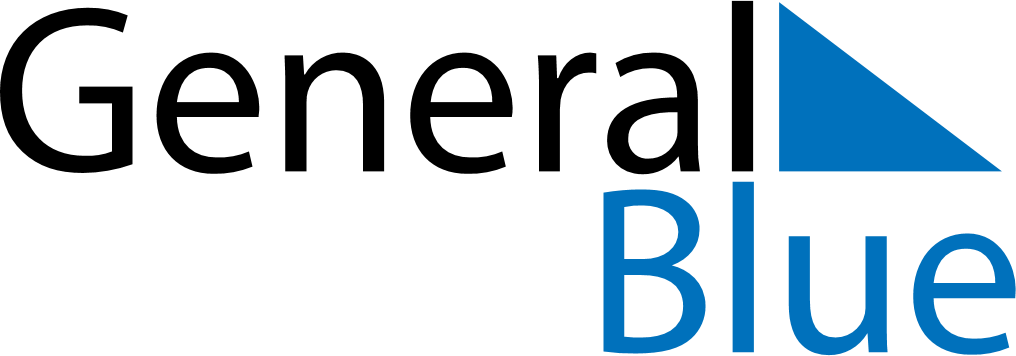 June 2020June 2020June 2020ItalyItalySundayMondayTuesdayWednesdayThursdayFridaySaturday123456Republic Day789101112131415161718192021222324252627282930